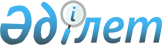 Абай аудандық мәслихатының 2019 жылғы 26 желтоқсандағы 57 сессиясының № 57/607 "2020-2022 жылдарға арналған аудандық бюджет туралы" шешіміне өзгерістер енгізу туралы
					
			Мерзімі біткен
			
			
		
					Қарағанды облысы Абай ауданының мәслихатының 2020 жылғы 9 сәуірдегі № 61/665 шешімі. Қарағанды облысының Әділет департаментінде 2020 жылғы 10 сәуірде № 5796 болып тіркелді. Мерзімі өткендіктен қолданыс тоқтатылды
      Қазақстан Республикасының 2008 жылғы 4 желтоқсандағы Бюджет кодексіне, Қазақстан Республикасының 2001 жылғы 23 қаңтардағы "Қазақстан Республикасындағы жергілікті мемлекеттік басқару және өзін-өзі басқару туралы" Заңына сәйкес, Абай аудандық мәслихаты ШЕШІМ ЕТТІ:
      1. Абай аудандық мәслихаттың 2019 жылғы 26 желтоқсандағы 57 сессиясының № 57/607 "2020-2022 жылдарға арналған аудандық бюджет туралы" шешіміне (нормативтік құқықтық актілерді мемлекеттік тіркеу Тізілімінде № 5637 болып тіркелген, Қазақстан Республикасының нормативтік құқықтық актілерінің электрондық түрдегі эталондық бақылау банкісінде 2020 жылы 6 қаңтарда және 2020 жылғы 9 қаңтардағы № 1 (4297) "Абай - Ақиқат" аудандық газетінде жарияланған) келесі өзгерістер енгізілсін:
      1-тармақ келесі редакцияда мазмұндалсын:
      "1. 2020–2022 жылдарға арналған аудандық бюджет 1, 2 және 3 қосымшаларға сәйкес, оның ішінде 2020 жылға келесі көлемдерде бекітілсін:
      1) кірістер – 13 715 936 мың теңге, оның ішінде:
      салықтық түсімдер – 3 307 342 мың теңге;
      салықтық емес түсімдер – 12 269 мың теңге;
      негізгі капиталды сатудан түсетін түсімдер – 49 804 мың теңге;
      трансферттердің түсімдері – 10 346 521 мың теңге;
      2) шығындар – 14 863 730 мың теңге;
      3) таза бюджеттік кредиттер – 835 919 мың теңге:
      бюджеттік кредиттер – 857 730 мың теңге;
      бюджеттік кредиттерді өтеу – 21 811 мың теңге;
      4) қаржы активтерімен операциялар бойынша сальдо – 0 мың теңге, оның ішінде:
      қаржы активтерін сатып алу – 0 мың теңге;
      мемлекеттің қаржы активтерін сатудан түсетін түсімдер – 0 мың теңге;
      5) бюджет тапшылығы (профициті) – алу 1 983 713 мың теңге;
      6) бюджет тапшылығын қаржыландыру (профицитін пайдалану) – 1 983 713 мың теңге:
      қарыздар түсімдері – 1 783 713 мың теңге;
      қарыздарды өтеу – 21 811 мың теңге;
      бюджет қаражаттарының пайдаланатын қалдықтары – 221 811 мың теңге.";
      көрсетілген шешімге 1, 4, 5 қосымшалар осы шешімге 1, 2, 3-қосымшаға сәйкес жаңа редакцияда мазмұндалсын.
      2. Осы шешім 2020 жылдың 1 қаңтарынан бастап қолданысқа енгізіледі. 2020 жылға арналған аудандық бюджет 2020 жылға арналған жоғары тұрған бюджеттерден берілетін нысаналы трансферттер мен бюджеттік кредиттер 2020 жылға арналған аудандық маңызы бар қалаларлар, ауылдар, кенттер, ауылдық округтер бюджеттеріне нысаналы трансферттер
					© 2012. Қазақстан Республикасы Әділет министрлігінің «Қазақстан Республикасының Заңнама және құқықтық ақпарат институты» ШЖҚ РМК
				
      Сессия төрағасы

В. Черепанов

      Абай аудандық мәслихатының хатшысы

Б. Цай
Абай аудандық
мәслихатының
2020 жылғы 9 сәуірі
№ 61/665
шешіміне 1 қосымшаАбай аудандық мәслихатының
57 сессиясының
2019 жылғы 26 желтоқсандағы
№ 57/607 шешіміне
1 қосымша
Санаты
Санаты
Санаты
Санаты
Сома (мың теңге)
Сыныбы
Сыныбы
Сыныбы
Сома (мың теңге)
Кіші сыныбы
Кіші сыныбы
Сома (мың теңге)
Атауы
Сома (мың теңге)
1
2
3
4
5
І. Кірістер
13 715 936 
1
Салықтық түсімдер
3 307 342
01
Табыс салығы
1 524 445
1
Корпоративтік табыс салығы
451 433
2
Жеке табыс салығы
1 073 012
03
Әлеуметтік салық
909 987
1
Әлеуметтік салық
909 987
04
Меншікке салынатын салықтар
789 837
1
Мүлікке салынатын салықтар
605 820
3
Жер салығы
180 637
5
Бірыңғай жер салығы
3 380
05
Тауарларға, жұмыстарға және қызметтерге салынатын ішкі салықтар
64 441
2
Акциздер
4 972
3
Табиғи және басқа да ресурстарды пайдаланғаны үшін түсетін түсімдер
32 260
4
Кәсіпкерлік және кәсіби қызметті жүргізгені үшін алынатын алымдар
26 874
5
Ойын бизнесіне салық
335
07
Басқа да салықтар
188
1
Басқа да салықтар
188
08
Заңдық маңызы бар әрекеттерді жасағаны және (немесе) оған уәкілеттігі бар мемлекеттік органдар немесе лауазымды адамдар құжаттар бергені үшін алынатын міндетті төлемдер
18 444
1
Мемлекеттік баж
18 444
2
Салықтық емес түсімдер
12 269
01
Мемлекеттік меншіктен түсетін кірістер
10 422
5
Мемлекет меншігіндегі мүлікті жалға беруден түсетін кірістер
10 422
06
Басқа да салықтық емес түсімдер
1 847
1
Басқа да салықтық емес түсімдер
1 847
3
Негізгі капиталды сатудан түсетін түсімдер
49 804
01
Мемлекеттік мекемелерге бекітілген мемлекеттік мүлікті сату
34 799
1
Мемлекеттік мекемелерге бекітілген мемлекеттік мүлікті сату
34 799
03
Жерді және материалдық емес активтерді сату
15 005
1 
Жерді сату
14 442
2 
Материалдық емес активтерді сату
563
4
Трансферттердің түсімдері
10 346 521
02
Мемлекеттік басқарудың жоғары тұрған органдарынан түсетін трансферттер
10 346 521
2
Облыстық бюджеттен түсетін трансферттер
10 346 521
Функционалдық топ
Функционалдық топ
Функционалдық топ
Функционалдық топ
Функционалдық топ
Сома (мың теңге)
Кіші функция
Кіші функция
Кіші функция
Кіші функция
Сома (мың теңге)
Бюджеттік бағдарламалардың әкімшісі
Бюджеттік бағдарламалардың әкімшісі
Бюджеттік бағдарламалардың әкімшісі
Сома (мың теңге)
Бағдарлама
Бағдарлама
Сома (мың теңге)
Атауы
Сома (мың теңге)
1
2
3
4
5
6
ІІ.Шығындар
14 863 730
01
Жалпы сипаттағы мемлекеттік қызметтер
970 617
1
Мемлекеттік басқарудың жалпы функцияларын орындайтын өкілді, атқарушы және басқа органдар
236 034
112
Аудан (облыстық маңызы бар қала) мәслихатының аппараты
22 885
001
Аудан (облыстық маңызы бар қала) мәслихатының қызметін қамтамасыз ету жөніндегі қызметтер
22 885
122
Аудан (облыстық маңызы бар қала) әкімінің аппараты
213 149
001
Аудан (облыстық маңызы бар қала) әкімінің қызметін қамтамасыз ету жөніндегі қызметтер
173 430
003
Мемлекеттік органның күрделі шығыстары
39 719
2
Қаржылық қызмет 
35 463
489
Ауданның (облыстық маңызы бар қаланың) мемлекеттік активтер және сатып алу бөлімі
35 463
001
Жергілікті деңгейде мемлекеттік активтер мен сатып алуды басқару саласындағы мемлекеттік саясатты іске асыру жөніндегі қызметтер
23 525
004
Салық салу мақсатында мүлікті бағалауды жүргізу
3 397
005
Жекешелендіру, коммуналдық меншікті басқару, жекешелендіруден кейінгі қызмет және осыған байланысты дауларды реттеу
8 541
9
Жалпы сипаттағы өзге де мемлекеттік қызметтер
699 120
459
Ауданның (облыстық маңызы бар қаланың) экономика және қаржы бөлімі
164 130
001
Ауданның (облыстық маңызы бар қаланың) экономикалық саясаттын қалыптастыру мен дамыту, мемлекеттік жоспарлау, бюджеттік атқару және коммуналдық меншігін басқару саласындағы мемлекеттік саясатты іске асыру жөніндегі қызметтер
52 662
015
Мемлекеттік органның күрделі шығыстары
250
113
Төменгі тұрған бюджеттерге берілетін нысаналы ағымдағы трансферттер
111 218
486
Ауданның (облыстық маңызы бар қаланың) жер қатынастары, сәулет және қала құрылысы бөлімі
30 173
001
Жергілікті деңгейде жер қатынастары, сәулет және қала құрылысын реттеу саласындағы мемлекеттік саясатты іске асыру жөніндегі қызметтер
30 173
492
Ауданның (облыстық маңызы бар қаланың) тұрғын үй-коммуналдық шаруашылығы, жолаушылар көлігі, автомобиль жолдары және тұрғын үй инспекциясы бөлімі
485 162
001
Жергілікті деңгейде тұрғын үй-коммуналдық шаруашылық, жолаушылар көлігі, автомобиль жолдары және тұрғын үй инспекциясы саласындағы мемлекеттік саясатты іске асыру жөніндегі қызметтер
35 947
113
Төменгі тұрған бюджеттерге берілетін нысаналы ағымдағы трансферттер
449 215
494
Ауданның (облыстық маңызы бар қаланың) кәсіпкерлік және өнеркәсіп бөлімі
19 655
001
Жергілікті деңгейде кәсіпкерлікті және өнеркәсіпті дамыту саласындағы мемлекеттік саясатты іске асыру жөніндегі қызметтер
19 655
02
Қорғаныс
18 606
1
Әскери мұқтаждар
14 189
122
Аудан (облыстық маңызы бар қала) әкімінің аппараты
14 189
005
Жалпыға бірдей әскери міндетті атқару шеңберіндегі іс-шаралар
14 189
2
Төтенше жағдайлар жөніндегі жұмыстарды ұйымдастыру
4 417
122
Аудан (облыстық маңызы бар қала) әкімінің аппараты
4 417
006
Аудан (облыстық маңызы бар қала) ауқымындағы төтенше жағдайлардың алдын алу және оларды жою
3 638
007
Аудандық (қалалық) ауқымдағы дала өрттерінің, сондай-ақ мемлекеттік өртке қарсы қызмет органдары құрылмаған елді мекендерде өрттердің алдын алу және оларды сөндіру жөніндегі іс-шаралар
779
03
Қоғамдық тәртіп, қауіпсіздік, құқықтық, сот, қылмыстық-атқару қызметі
28 596
9
Қоғамдық тәртіп және қауіпсіздік саласындағы басқа да қызметтер
28 596
492
Ауданның (облыстық маңызы бар қаланың) тұрғын үй-коммуналдық шаруашылығы, жолаушылар көлігі, автомобиль жолдары және тұрғын үй инспекциясы бөлімі
28 596
021
Елді мекендерде жол қозғалысы қауіпсіздігін қамтамасыз ету
28 596
04
Білім беру
5 855 942
1
Мектепке дейiнгi тәрбие және оқыту
10 518
467
Ауданның (облыстық маңызы бар қаланың) құрылыс бөлімі
10 518
037
Мектепке дейiнгi тәрбие және оқыту объектілерін салу және реконструкциялау
10 518
2
Бастауыш, негізгі орта және жалпы орта білім беру 
5 092 167
464
Ауданның (облыстық маңызы бар қаланың) білім бөлімі
5 010 470
003
Жалпы білім беру
4 825 901
006
Балаларға қосымша білім беру
184 569
465
Ауданның (облыстық маңызы бар қаланың) дене шынықтыру және спорт бөлімі
81 697
017
Балалар мен жасөспірімдерге спорт бойынша қосымша білім беру
81 697
9
Білім беру саласындағы өзге де қызметтер
753 257
464
Ауданның (облыстық маңызы бар қаланың) білім бөлімі
753 257
001
Жергілікті деңгейде білім беру саласындағы мемлекеттік саясатты іске асыру жөніндегі қызметтер
26 857
005
Ауданның (облыстық маңызы бар қаланың) мемлекеттік білім беру мекемелер үшін оқулықтар мен оқу-әдістемелік кешендерді сатып алу және жеткізу
120 156
007
Аудандық (қалалық) ауқымдағы мектеп олимпиадаларын және мектептен тыс іс-шараларды өткізу
355
015
Жетім баланы (жетім балаларды) және ата-аналарының қамқорынсыз қалған баланы (балаларды) күтіп-ұстауға қамқоршыларға (қорғаншыларға) ай сайынға ақшалай қаражат төлемі
32 338
067
Ведомстволық бағыныстағы мемлекеттік мекемелер мен ұйымдардың күрделі шығыстары
385 611
113
Төменгі тұрған бюджеттерге берілетін нысаналы ағымдағы трансферттер
187 940
06
Әлеуметтік көмек және әлеуметтік қамсыздандыру
747 395
1
Әлеуметтік қамсыздандыру
80 919
451
Ауданның (облыстық маңызы бар қаланың) жұмыспен қамту және әлеуметтік бағдарламалар бөлімі
75 650
005
Мемлекеттік атаулы әлеуметтік көмек
75 650
464
Ауданның (облыстық маңызы бар қаланың) білім бөлімі
5 269
030
Патронат тәрбиешілерге берілген баланы (балаларды) асырап бағу 
5 269
2
Әлеуметтік көмек
557 729
451
Ауданның (облыстық маңызы бар қаланың) жұмыспен қамту және әлеуметтік бағдарламалар бөлімі
557 729
002
Жұмыспен қамту бағдарламасы
116 276
004
Ауылдық жерлерде тұратын денсаулық сақтау, білім беру, әлеуметтік қамтамасыз ету, мәдениет, спорт және ветеринар мамандарына отын сатып алуға Қазақстан Республикасының заңнамасына сәйкес әлеуметтік көмек көрсету
6 547
006
Тұрғын үйге көмек көрсету
8 500
007
Жергілікті өкілетті органдардың шешімі бойынша мұқтаж азаматтардың жекелеген топтарына әлеуметтік көмек
55 066
010
Үйден тәрбиеленіп оқытылатын мүгедек балаларды материалдық қамтамасыз ету
541
014
Мұқтаж азаматтарға үйде әлеуметтік көмек көрсету
122 605
017
Оңалтудың жеке бағдарламасына сәйкес мұқтаж мүгедектердi мiндеттi гигиеналық құралдармен қамтамасыз ету, қозғалуға қиындығы бар бірінші топтағы мүгедектерге жеке көмекшінің және есту бойынша мүгедектерге қолмен көрсететiн тіл маманының қызметтерін ұсыну
215 411
023
Жұмыспен қамту орталықтарының қызметін қамтамасыз ету
32 783
9
Әлеуметтік көмек және әлеуметтік қамтамасыз ету салаларындағы өзге де қызметтер
108 747
451
Ауданның (облыстық маңызы бар қаланың) жұмыспен қамту және әлеуметтік бағдарламалар бөлімі
108 747
001
Жергілікті деңгейде халық үшін әлеуметтік бағдарламаларды жұмыспен қамтуды қамтамасыз етуді іске асыру саласындағы мемлекеттік саясатты іске асыру жөніндегі қызметтер
49 296
011
Жәрдемақыларды және басқа да әлеуметтік төлемдерді есептеу, төлеу мен жеткізу бойынша қызметтерге ақы төлеу 
7 229
050
Қазақстан Республикасында мүгедектердің құқықтарын қамтамасыз етуге және өмір сүру сапасын жақсарту
39 018
054
Үкіметтік емес ұйымдарда мемлекеттік әлеуметтік тапсырысты орналастыру
13 204
07
Тұрғын үй-коммуналдық шаруашылық
4 507 049
1
Тұрғын үй шаруашылығы
1 041 786
467
Ауданның (облыстық маңызы бар қаланың) құрылыс бөлімі
986 557
003
Коммуналдық тұрғын үй қорының тұрғын үйін жобалау және (немесе) салу, реконструкциялау
914 823
004
Инженерлік-коммуникациялық инфрақұрылымды жобалау, дамыту және (немесе) жайластыру
71 734
486
Ауданның (облыстық маңызы бар қаланың) жер қатынастары, сәулет және қала құрылысы бөлімі
3 000
009
Мемлекет мұқтажы үшін жер учаскелерін алу
3 000
492
Ауданның (облыстық маңызы бар қаланың) тұрғын үй-коммуналдық шаруашылығы, жолаушылар көлігі, автомобиль жолдары және тұрғын үй инспекциясы бөлімі
52 229
005
Авариялық және ескiрген тұрғын үйлердi бұзу
50 729
031
Кондоминиум объектілеріне техникалық паспорттар дайындау
1 500
2
Коммуналдық шаруашылық
3 069 162
467
Ауданның (облыстық маңызы бар қаланың) құрылыс бөлімі
2 679 076
005
Коммуналдық шаруашылығын дамыту
1 065
006
Сумен жабдықтау және су бұру жүйесін дамыту
1 802 738
058
Елді мекендердегі сумен жабдықтау және су бұру жүйелерін дамыту
875 273
492
Ауданның (облыстық маңызы бар қаланың) тұрғын үй-коммуналдық шаруашылығы, жолаушылар көлігі, автомобиль жолдары және тұрғын үй инспекциясы бөлімі
390 086
011
Шағын қалаларды жылумен жабдықтауды үздіксіз қамтамасыз ету
140 000
012
Сумен жабдықтау және су бұру жүйесінің жұмыс істеуі
33 770
014
Қаланы және елді мекендерді абаттандыруды дамыту
94 296
026
Ауданның (облыстық маңызы бар қаланың) коммуналдық меншігіндегі жылу желілерін пайдалануды ұйымдастыру
122 020
3
Елді-мекендерді көркейту
396 101
492
Ауданның (облыстық маңызы бар қаланың) тұрғын үй-коммуналдық шаруашылығы, жолаушылар көлігі, автомобиль жолдары және тұрғын үй инспекциясы бөлімі
396 101
016
Елді мекендердің санитариясын қамтамасыз ету
1 450
018
Елдi мекендердi абаттандыру және көгалдандыру
394 651
08
Мәдениет, спорт, туризм және ақпараттық кеңістік
890 533
1
Мәдениет саласындағы қызмет
527 961
467
Ауданның (облыстық маңызы бар қаланың) құрылыс бөлімі
14 642
011
Мәдениет объектілерін дамыту
14 642
478
Ауданның (облыстық маңызы бар қаланың) ішкі саясат, мәдениет және тілдерді дамыту бөлімі
513 319
009
Мәдени-демалыс жұмысын қолдау
513 319
2
Спорт
159 521
465
Ауданның (облыстық маңызы бар қаланың) дене шынықтыру және спорт бөлімі
159 521
001
Жергілікті деңгейде дене шынықтыру және спорт саласындағы мемлекеттік саясатты іске асыру жөніндегі қызметтер
16 754
004
Мемлекеттік органның күрделі шығыстары
432
005
Ұлттық және бұқаралық спорт түрлерін дамыту
136 383
006
Аудандық (облыстық маңызы бар қалалық) деңгейде спорттық жарыстар өткізу
2 823
007
Әртүрлі спорт түрлері бойынша аудан (облыстық маңызы бар қала) құрама командаларының мүшелерін дайындау және олардың облыстық спорт жарыстарына қатысуы
3 129
3
Ақпараттық кеңістік
135 866
478
Ауданның (облыстық маңызы бар қаланың) ішкі саясат, мәдениет және тілдерді дамыту бөлімі
135 866
005
Мемлекеттік ақпараттық саясат жүргізу жөніндегі қызметтер
18 004
007
Аудандық (қалалық) кітапханалардың жұмыс істеуі
115 986
008
Мемлекеттік тілді және Қазақстан халқының басқа да тілдерін дамыту
1 876
9
Мәдениет, спорт, туризм және ақпараттық кеңістікті ұйымдастыру жөніндегі өзге де қызметтер
67 185
478
Ауданның (облыстық маңызы бар қаланың) ішкі саясат, мәдениет және тілдерді дамыту бөлімі
67 185
001
Ақпаратты, мемлекеттілікті нығайту және азаматтардың әлеуметтік сенімділігін қалыптастыру саласында жергілікті деңгейде мемлекеттік саясатты іске асыру жөніндегі қызметтер
39 971
004
Жастар саясаты саласында іс-шараларды іске асыру
19 179
032
Ведомстволық бағыныстағы мемлекеттік мекемелер мен ұйымдардың күрделі шығыстары
8 035
10
Ауыл, су, орман, балық шаруашылығы, ерекше қорғалатын табиғи аумақтар, қоршаған ортаны және жануарлар дүниесін қорғау, жер қатынастары
202 090
1
Ауыл шаруашылығы
160 150
462
Ауданның (облыстық маңызы бар қаланың) ауыл шаруашылығы бөлімі
51 322
001
Жергілікте деңгейде ауыл шаруашылығы саласындағы мемлекеттік саясатты іске асыру жөніндегі қызметтер
51 322
467
Ауданның (облыстық маңызы бар қаланың) құрылыс бөлімі
14 898
010
Ауыл шаруашылығы объектілерін дамыту
14 898
473
Ауданның (облыстық маңызы бар қаланың) ветеринария бөлімі
93 930
001
Жергілікті деңгейде ветеринария саласындағы мемлекеттік саясатты іске асыру жөніндегі қызметтер
14 158
005
Мал көмінділерінің (биотермиялық шұңқырлардың) жұмыс істеуін қамтамасыз ету
5 000
007
Қаңғыбас иттер мен мысықтарды аулауды және жоюды ұйымдастыру
1 000
010
Ауыл шаруашылығы жануарларын сәйкестендіру жөніндегі іс-шараларды өткізу
6 759
011
Эпизоотияға қарсы іс-шаралар жүргізу
50 713
047
Жануарлардың саулығы мен адамның денсаулығына қауіп төндіретін, алып қоймай залалсыздандырылған (зарарсыздандырылған) және қайта өңделген жануарлардың, жануарлардан алынатын өнімдер мен шикізаттың құнын иелеріне өтеу
16 300
6
Жер қатынастары
22 000
486
Ауданның (облыстық маңызы бар қаланың) жер қатынастары, сәулет және қала құрылысы бөлімі
22 000
008
Аудандар, облыстық маңызы бар, аудандық маңызы бар қалалардың, ауылдық округтердiң, кенттердің, ауылдардың шекарасын белгiлеу кезiнде жүргiзiлетiн жерге орналастыру
22 000
9
Ауыл, су, орман, балық шаруашылығы, қоршаған ортаны қорғау және жер қатынастары саласындағы басқа да қызметтер
19 940
459
Ауданның (облыстық маңызы бар қаланың) экономика және қаржы бөлімі
19 940
099
Мамандарға әлеуметтік қолдау көрсету жөніндегі шараларды іске асыру
19 940
11
Өнеркәсіп, сәулет, қала құрылысы және құрылыс қызметі
55 269
2
Сәулет, қала құрылысы және құрылыс қызметі
55 269
467
Ауданның (облыстық маңызы бар қаланың) құрылыс бөлімі
18 269
001
Жергілікті деңгейде құрылыс саласындағы мемлекеттік саясатты іске асыру жөніндегі қызметтер
18 069
017
Мемлекеттік органның күрделі шығыстары
200
486
Ауданның (облыстық маңызы бар қаланың) жер қатынастары, сәулет және қала құрылысы бөлімі
37 000
004
Аудан аумағының қала құрылысын дамыту және елді мекендердің бас жоспарларының схемаларын әзірлеу
37 000
12
Көлік және коммуникация
228 124
1
Автомобиль көлігі
193 124
492
Ауданның (облыстық маңызы бар қаланың) тұрғын үй-коммуналдық шаруашылығы, жолаушылар көлігі, автомобиль жолдары және тұрғын үй инспекциясы бөлімі
193 124
020
Көлік инфрақұрылымын дамыту
9 428
023
Автомобиль жолдарының жұмыс істеуін қамтамасыз ету
43 441
045
Аудандық маңызы бар автомобиль жолдарын және елді-мекендердің көшелерін күрделі және орташа жөндеу
140 255
9
Көлік және коммуникациялар саласындағы өзге де қызметтер
35 000
492
Ауданның (облыстық маңызы бар қаланың) тұрғын үй-коммуналдық шаруашылығы, жолаушылар көлігі, автомобиль жолдары және тұрғын үй инспекциясы бөлімі
35 000
037
Әлеуметтік маңызы бар қалалық (ауылдық), қала маңындағы және ауданішілік қатынастар бойынша жолаушылар тасымалдарын субсидиялау
35 000
13
Басқалар
80 000
9
Басқалар
80 000
459
Ауданның (облыстық маңызы бар қаланың) экономика және қаржы бөлімі
80 000
012
Ауданның (облыстық маңызы бар қаланың) жергілікті атқарушы органының резерві
80 000
14
Борышқа қызмет көрсету
67
1
Борышқа қызмет көрсету
67
459
Ауданның (облыстық маңызы бар қаланың) экономика және қаржы бөлімі
67
021
Жергілікті атқарушы органдардың облыстық бюджеттен қарыздар бойынша сыйақылар мен өзге де төлемдерді төлеу бойынша борышына қызмет көрсету
67
15
Трансферттер
1 279 442
1
Трансферттер
1 279 442
459
Ауданның (облыстық маңызы бар қаланың) экономика және қаржы бөлімі
1 279 442
006
Пайдаланылмаған (толық пайдаланылмаған) нысаналы трансферттерді қайтару
39 328
038
Субвенциялар
1 240 114
ІІІ. Таза бюджеттік кредиттеу
835 919
Бюджеттік кредиттер
857 730
06
Әлеуметтік көмек және әлеуметтік қамсыздандыру
658 905
9
Әлеуметтік көмек және әлеуметтік қамтамасыз ету салаларындағы өзге де қызметтер
658 905
464
Ауданның (облыстық маңызы бар қаланың) білім бөлімі
80 000
088
Жұмыспен қамту жол картасы шеңберінде шараларды қаржыландыру үшін аудандық маңызы бар қаланың, ауылдың, кенттің, ауылдық округтің бюджеттеріне кредит беру
80 000
492
Ауданның (облыстық маңызы бар қаланың) тұрғын үй-коммуналдық шаруашылығы, жолаушылар көлігі, автомобиль жолдары және тұрғын үй инспекциясы бөлімі
578 905
088
Жұмыспен қамту жол картасы шеңберінде шараларды қаржыландыру үшін аудандық маңызы бар қаланың, ауылдың, кенттің, ауылдық округтің бюджеттеріне кредит беру
578 905
10
Ауыл, су, орман, балық шаруашылығы, ерекше қорғалатын табиғи аумақтар, қоршаған ортаны және жануарлар дүниесін қорғау, жер қатынастары
198 825
9
Ауыл, су, орман, балық шаруашылығы, қоршаған ортаны қорғау және жер қатынастары саласындағы басқа да қызметтер
198 825
459
Ауданның (облыстық маңызы бар қаланың) экономика және қаржы бөлімі
198 825
018
Мамандарды әлеуметтік қолдау шараларын іске асыру үшін бюджеттік кредиттер
198 825
Санаты
Санаты
Санаты
Санаты
Сома (мың теңге)
Сыныбы
Сыныбы
Сыныбы
Сома (мың теңге)
Кіші сыныбы
Кіші сыныбы
Сома (мың теңге)
Атауы
Сома (мың теңге)
1
2
3
4
5
5
Бюджеттік кредиттерді өтеу
21 811
01
Бюджеттік кредиттерді өтеу
21 811
1
Мемлекеттік бюджеттен берілген бюджеттік кредиттерді өтеу
21 811
Функционалдық топ
Функционалдық топ
Функционалдық топ
Функционалдық топ
Функционалдық топ
Сома (мың теңге)
Кіші функция
Кіші функция
Кіші функция
Кіші функция
Сома (мың теңге)
Бюджеттік бағдарламалардың әкімшісі
Бюджеттік бағдарламалардың әкімшісі
Бюджеттік бағдарламалардың әкімшісі
Сома (мың теңге)
Бағдарлама
Бағдарлама
Сома (мың теңге)
Атауы
Сома (мың теңге)
1
2
3
4
5
6
IV. Қаржы активтерімен операциялар бойынша сальдо 
0
Қаржы активтерін сатып алу 
0
Мемлекеттің қаржы активтерін сатудан түсетін түсімдер
0
Функционалдық топ
Функционалдық топ
Функционалдық топ
Функционалдық топ
Функционалдық топ
Сома (мың теңге)
Кіші функция
Кіші функция
Кіші функция
Кіші функция
Сома (мың теңге)
Бюджеттік бағдарламалардың әкімшісі
Бюджеттік бағдарламалардың әкімшісі
Бюджеттік бағдарламалардың әкімшісі
Сома (мың теңге)
Бағдарлама
Бағдарлама
Сома (мың теңге)
Атауы
Сома (мың теңге)
1
2
3
4
5
6
V. Бюжет тапшылығы (профициті)
- 1 983 713
VІ. Бюджет тапшылығын қаржыландыру (профицитін пайдалану)
1 983 713
Қарыздар түсімдері
1 783 713
Қарыздарды өтеу
21 811
Бюджет қаражаттарының пайдаланылатын қалдықтары
221 811
16
Қарыздарды өтеу
21 811
1
Қарыздарды өтеу
21 811
459
Ауданның (облыстық маңызы бар қаланың) экономика және қаржы бөлімі
21 811
005
Жергілікті атқарушы органның жоғары тұрған бюджет алдындағы борышын өтеу
21 811Абай аудандық
мәслихатының
2020 жылғы 9 сәуірі
№ 61/665
шешіміне 2 қосымшаАбай аудандық мәслихатының
57 сессиясының
2019 жылғы 26 желтоқсандағы
№ 57/607 шешіміне
4 қосымша
Атауы
Сома (мың теңге)
1
2
Барлығы
6 182 128
Ағымдағы нысаналы трансферттер
1 363 282
Республикалық бюджеттен
1 097 344
Мемлекеттік мектепке дейінгі білім беру ұйымдарының мұғалімдеріне біліктілік санаты үшін қосымша ақыға
8 004
Мемлекеттік орта білім беру ұйымдарының мұғалімдеріне біліктілік санаты үшін қосымша ақыға
165 500
Мемлекеттік мектепке дейінгі білім беру ұйымдары мұғалімдерінің еңбекақысын ұлғайтуға
336 055
Мемлекеттік орта білім беру ұйымдары мұғалімдерінің еңбекақысын ұлғайтуға
413 499
Өнімді жұмыспен қамтуды және жаппай кәсіпкерлікті дамытудың мемлекеттік бағдарламасы шеңберінде еңбек нарығын дамытуға бағытталған іс-шараларды іске асыруға
29 779
Қазақстан Республикасында мүгедектердің құқықтарын қамтамасыз етуге және өмір сүру сапасын жақсартуға
39 018
Мемлекеттік атаулы әлеуметтік көмек төлеуге
34 787
Мәдениет ұйымдары мен мұрағат мекемелерінде ерекше еңбек жағдайлары үшін мемлекеттік мәдениет ұйымдары мен мұрағат мекемелерінің басқарушы және негізгі қызметкерлеріне лауазымдық жалақыларына қосымша ақы белгілеуге
41 618
Мемлекеттік халықты әлеуметтік қорғау ұйымдарында арнаулы әлеуметтік қызмет көрсететін қызметкерлердің жалақысына қосымша ақы белгілеуге
29 084
Облыстық бюджеттен
265 938
Аса қауіпті жұқпалы аурулармен ауыратын ауыл шаруашылығы малдарын санитарлық жоюға иелеріне орнын толтыруға 
16 300
Нәтижелі жұмыспен қамтуды және жаппай кәсіпкерлікті дамыту бағдарламасының шеңберінде еңбек нарығында талап етілген кәсіп және дағды бойынша жұмысшы кадрларын қысқа мерзімді кәсіптік оқытуға
49 638
Білім беру объектілерін күтіп ұстауға, материалдық-техникалық базасын нығайтуға және жөндеу жүргізуге
100 000
Автомобиль жолдарын (қала көшелерін) және елді мекендердің көшелерін күрделі, орташа және ағымдағы жөндеуге
100 000
Нысаналы даму трансферттері
3 035 133
Республикалық бюджеттен берілетін нысаналы даму трансферттері
1 947 481
Коммуналдық тұрғын үй қорының тұрғын үйін жобалау және (немесе) салу, реконструкциялау
177 832
Инженерлік-коммуникациялық инфрақұрылымды жобалау, дамыту және (немесе) жайластыру
59 682
Сумен жабдықтау және су бұру жүйесін дамыту
1 074 527
Елді мекендердегі сумен жабдықтау және су бұру жүйелерін дамыту
635 440
Облыстық бюджеттен берілетін нысаналы даму трансферттері
1 087 652
Инженерлік-коммуникациялық инфрақұрылымды жобалау, дамыту және (немесе) жайластыру
12 052
Сумен жабдықтау және су бұру жүйесін дамыту
724 478
Елді мекендердегі сумен жабдықтау және су бұру жүйелерін дамыту
239 833
Коммуналдық тұрғын үй қорының тұрғын үйін жобалау және (немесе) салу, реконструкциялау
111 289
Бюджеттік кредиттер
1 783 713
Республикалық бюджеттен берілетін бюджеттік кредиттер
198 825
Мамандарды әлеуметтік қолдау шараларын іске асыру үшін берілетін бюджеттік кредиттер
198 825
Облыстық бюджеттен берілетін бюджеттік кредиттер
508 913
Коммуналдық тұрғын үй қорының тұрғын үйін жобалау және (немесе) салу, реконструкциялау
508 913
Облыстық бюджеттен ішкі қаражатынан берілетін кредиттер
1 075 975
Елді мекендерді абаттандыруға
57 501
Әлеуметтік-мәдени объектілерді ағымдағы жөндеуге
217 177
Тұрғын үй-коммуналдық шаруашылық объектілерін ағымдағы жөндеуге
198 893
Инженерлік-көліктік инфрақұрылымды ағымдағы жөндеуге
70 200
Инженерлік-көлік инфрақұрылымын орташа жөндеуге
532 204Абай аудандық
мәслихатының
2020 жылғы 9 сәуірі
№ 61/665
шешіміне 3 қосымшаАбай аудандық мәслихатының
57 сессиясының
2019 жылғы 26 желтоқсандағы
№ 57/607 шешіміне
5 қосымша
Атауы
Сома (мың теңге)
1
2
Барлығы
748 373
оның ішінде:
Трансферттер
748 373
Мектепке дейінгі тәрбиелеу және оқыту және мектепке дейінгі тәрбиелеу және оқыту ұйымдарында медициналық қызмет көрсетуді ұйымдастыру
187 940
Аудандық маңызы бар қалаларда, ауылдарда, кенттерде, ауылдық округтерде автомобиль жолдарын күрделі және орташа жөндеу
414 114
Автомобиль жолдарының жұмыс істеуін қамтамасыз ету
4 400
Әкімшілік мемлекеттік қызметшілердің жекелеген санаттарының еңбекақысын арттыруға
111 218
Елді мекендерді абаттандыру мен көгалдандыру
23 699
Елді мекендердегі көшелерді жарықтандыру
7 002